KLASA VII  – PONIEDZIAŁEK 30.03.2020 R.BiologiaTemat: Zaburzenia funkcjonowania układu hormonalnego.Instrukcja dla ucznia: -zapoznaj się z tematem z podręcznika.-wybierz i opisz dokładnie 2 choroby, możesz pogłębić wiedzę na ich temat wyszukując informacji dostępnych on-line.Język rosyjskiTemat: Я люблю весну .Instrukcja dla ucznia: 1/proszę zapewnić sobie klawiaturę z czcionką rosyjską2/proszę opanować zadany wcześniej materiał , by móc konwersować o wiośnie, utrwalić leksykę "wiosenną"3/rozwiązać podany wcześniej przykładowy test.FizykaTemat: Zasada zachowania energii mechanicznej i jej zastosowanieZaczynamy od obejrzenia materiału.https://epodreczniki.pl/a/zasada-zachowania-energii-mechanicznej-i-jej-zastosowanie/DckXX5kPUNauczysz sięformułować zasadę zachowania energii mechanicznej;analizować przemiany energii z jednej formy w drugą w spadku swobodnym i innych zjawiskach związanych ze zmianą wysokości ciała;wskazywać w swoim otoczeniu zjawiska, w których następuje przemiana energii potencjalnej w kinetyczną i odwrotnie;stosować zasadę zachowania energii w obliczeniach.Przydatne wzory.Ep= m⋅g⋅hEk= m⋅v2/2E = Ep +Ek =constansDodatkowo wzory na swobodne spadanieS= h = g⋅t2 /2      i  v=g⋅t       (g = a, podr. str. 175)Przeanalizuj wszystkie przykłady podane w materiale epodręcznika!Jeśli siły zewnętrzne nie wykonują pracy nad układem ciał i na składniki układu nie działają siły tarcia lub oporu ośrodka, to energia mechaniczna układu pozostaje stała, co oznacza, że energia kinetyczna i potencjalna składników układu mogą się zmieniać, ale ich suma pozostaje niezmieniona. Można to zapisać równaniem:  Przepisać do zeszytu i znać (Ep+Ek)początkowa=(Ep+Ek)końcowa(Epot+Ekin)początkowa=(Ep+Ek)końcowa.Tylko działanie sił zewnętrznych może zmienić energię całkowitą ciała lub układu ciał, a zmiana tej energii jest równa pracy wykonanej przez te siły.Energia nie powstaje z niczego i nie ginie bez śladu, tylko przekształca się z jednej formy w drugą.Jeśli ciało lub układ ciał nie wymieniają energii z otoczeniem, to suma energii kinetycznej i potencjalnej jest taka sama w każdej chwili.Do rozwiązania w zeszycie.Ćwiczenie 1Od skalnej ściany na wysokości 20 m nad drogą oderwał się głaz o masie 500 kg. Jaką wartość osiągnęła energia kinetyczna głazu tuż nad jezdnią? Opory ruchu pomijamyUzasadnij odpowiedź.Ćwiczenie 2Doniczka o masie 2 kg spada z wysokości 6 metrów.Oblicz wartość energii kinetycznej doniczki na wysokości 1 metra.Ćwiczenie 3Żongler rzuca talerz pionowo w górę z prędkością początkową 5m/sOblicz maksymalną wysokość, na jaką się wzniesie talerz.Narysuj pozycję, jaką powinien mieć talerz, aby opór powietrza był jak najmniejszy.MuzykaTemat: Polonez. Opracowanie artystyczne muzyki ludowej.Proszę nauczyć się piosenki w rytmie poloneza pt.: „ Pamięć w nas”. Tekst znajduje się na stronie 108 w podręczniku. Poniżej znajduje się link z nagraniem tej piosenki.https://www.youtube.com/watch?v=hHhInyik-GAZapoznaj się  z podstawowym krokiem poloneza, pomocny będzie poniższy link. Poćwicz podstawowy krok, umiejętności wykorzystasz być może za rok na balu ośmioklasisty. Życzę udanej zabawy. ://youtu.be/f _-Eqgbq18https://www.youtube.com/watch?v=fbq187_-Eqg&feature=youtu.beJęzyk polskiTemat: Wyrazy złożone.Korzystamy z podręcznika str. 296 - 297 1. Zapoznaj się z informacjami dotyczącymi wyrazów złożonych, zwróć też uwagę na pisownię tych wyrazów - podręcznik str. 296.2. Na podstawie przeczytanych wiadomości uzupełnij zamieszczoną poniżej notatkę i przepisz do zeszytu. Następnie wykonaj zamieszczone ćwiczenie – w czasie lekcji będziemy sprawdzać.Wśród wyrazów pochodnych znajdują się takie, które powstały od dwóch (lub więcej) wyrazów podstawowych i zawierają co najmniej dwie podstawy słowotwórcze.
Wyrazy takie nazywamy złożonymi.
Rodzaje wyrazów złożonych:………………………. – dwa odrębne wyrazy tworzące jedną całość znaczeniową, np. wieczne pióro, Kasprowy Wierch.……………………..– najczęściej dwa wyrazy zrośnięte ze sobą bez żadnych elementów łączących, np. Krasnystaw, zmartwychwstanie.……………………– dwie podstawy słowotwórcze połączone wrostkiem -o-, -i-, -y- lub łącznikiem, np. deskorolka, wiercipięta, włóczykij, biało-czerwony.Utwórz złożenia, uzupełniając wyrazy formantami -o-, -i-, -y-.krwi  dawca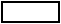 sam  chódjęcz  duszagryz  piórekwłócz  kijzielon  okijęzyk  znawstwozawal  drogawin  gronaWykonaj w zeszycie do języka polskiego ćw. 1 i 2 str. 296 – 297 podręcznik.Matematyka Temat: Ćwiczenia w przekształcaniu wzorów. Zapoznaj się z filmem na You TubePi-stacja  matematyka Przekształcanie wzorówHistoriaTemat: Polskie partie polityczne w XIX wieku.Proszę obejrzeć na YouTube film pt. "Nowe ruchy polityczne na ziemiach polskich" https://www.youtube.com/watch?v=i9CU4TJEDCk i odpowiedzieć na pyt. Na jakie trzy rodzaje podzielony był ruch polityczny w Polsce w II poł. XIX wieku. 